产品报价基础版标准版高级版源码版￥XXXX元￥XXXX元￥XXXX元详谈商业授权安装服务手机wapAndroid端IOS客户端PC客户端支付接口下发接口二维码推广商业授权安装服务手机wapAndroid端IOS客户端PC客户端支付接口下发接口二维码推广商业授权安装服务手机wapAndroid端IOS客户端PC端管理支付接口下发接口二维码推广商业授权安装服务手机wapAndroid端IOS 客户端PC端管理支付接口下发接口二维码推广注：标示●为该版本不支持或不具备此功能或服务，为该版本已支持或具备功能或服务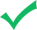 注：标示●为该版本不支持或不具备此功能或服务，为该版本已支持或具备功能或服务注：标示●为该版本不支持或不具备此功能或服务，为该版本已支持或具备功能或服务注：标示●为该版本不支持或不具备此功能或服务，为该版本已支持或具备功能或服务